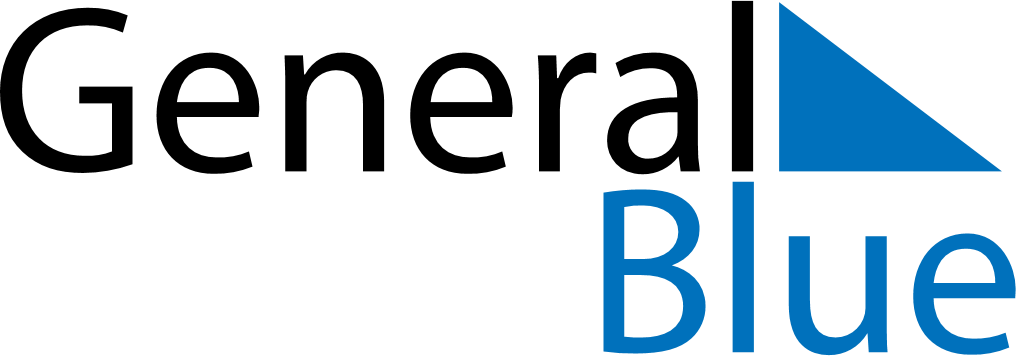 August 2030August 2030August 2030August 2030August 2030August 2030ZimbabweZimbabweZimbabweZimbabweZimbabweZimbabweMondayTuesdayWednesdayThursdayFridaySaturdaySunday123456789101112131415161718Heroes’ DayDefence Forces Day19202122232425262728293031NOTES